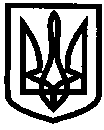 УКРАЇНАУПРАВЛІННЯ ОСВІТИІЗЮМСЬКОЇ МІСЬКОЇ РАДИХАРКІВСЬКОЇ ОБЛАСТІНАКАЗ21.08.2019 										№ 273На виконання наказу МОНУ від 10.07.2019 №955, зареєстрованого в Міністерстві юстиції від 02.08.2019 № 852/33823, «Про внесення змін до наказу Міністерства освіти і науки від 12 січня 2016 року №8»НАКАЗУЮ:1.	Скасувати дію наказу управління освіти Ізюмської міської ради Харківської області  від 10.10.2017 № 496 «Про упорядкування роботи загальноосвітніх навчальних закладів щодо організації навчання учнів за індивідуальною формою».2. Контроль за виконанням даного наказу покласти на заступника управління освіти Ізюмської міської ради Харківської області  Мартинова В.О.Начальник  управління освіти				О.В. БезкоровайнийСергієнкоПро скасування наказу управління освіти Ізюмської міської ради Харківської області  